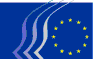 Eiropas Ekonomikas un sociālo lietu komitejaDalībvalsts: LatvijaSanāksme, kas notika 2017. gada 2. jūnijā no plkst. 10:30 līdz plkst. 14:00 ES mājā Rīgā.Iesaistītās organizācijas: Arodorganizācija Rīgas Siltums AS; Eiropas Ekonomikas un sociālo lietu komiteja (EESK); Eiropas Komisijas pārstāvniecība Latvijā; Latvijas Brīvo arodbiedrību savienība (LBAS); Latvijas Darba devēju konfederācija; Latvijas Dzelzceļnieku un satiksmes nozares arodbiedrība; Latvijas Industriālo nozaru arodbiedrība; Latvijas Izglītības un zinātnes darbinieku arodbiedrība; Latvijas Kultūras koledža; Latvijas Meža nozaru arodu biedrība; Latvijas Pašvaldību savienība; Latvijas Patērētāju interešu aizstāvības asociācija; Latvijas Republikas Ārlietu ministrija; Latvijas Studentu Apvienība; Latvijas Universitāte; Latvijas Zinātņu akadēmija; Rīga TV24 un Latvijas Radio.Skat. debašu darba kārtību un pilnu dalībnieku sarakstu pielikumā.EESK delegācija: Vitālijs Gavrilovs (I gr.), Pēteris Krīgers (II gr. ) un Baiba Miltoviča (III gr.) ar Baibas Spundes (TEN) un Lauras Ernšteinas (REX) atbalstu.DEBAŠU REZULTĀTI — APSPRIESTIE JAUTĀJUMIKurš no pieciem baltajā grāmatā izklāstītajiem scenārijiem, jūsuprāt, ir vislabāk piemērots ES iekšējo un ārējo problēmu risināšanai un kāpēc?Lielāko atbalstu Latvijas organizētas pilsoniskās sabiedrības pārstāvju vidū ir guvis ceturtais scenārijs “Darīt mazāk, bet efektīvāk”, kam ļoti tuvu seko trešais “Tie, kas vēlas vairāk, dara vairāk” un piektais “Darīt daudz vairāk kopā”. Tiek ierosināts jauns, kombinēts scenārijs – sestais, kurā tiktu apvienoti vairāki pozitīvi elementi no piedāvātajiem pieciem scenārijiem – “Darīt iesākto efektīvāk, dažādos ātrumos”.Pēc uzņēmēju domām – vispiemērotākais scenārijs Eiropas Savienības iekšējo un ārējo problēmu risināšanai ir ceturtais – “Darīt mazāk, bet efektīvāk” un piektais scenārijs “darīt daudz vairāk kopā”, kas piedāvā iespējas straujākai attīstībai, īpaši, ja lūkojas uz šiem scenārijiem vienoti. Šādu uz rezultātu vērstu racionālu pieeju varētu veiksmīgi pielietot atsevišķās politikas jomās, piemēram, nodokļu politika, ārējā tirdzniecība, īstenojot gan nacionālos, gan starptautiskos mērķus.Arodbiedrības pieņem piedāvātos Eiropas nākotnes attīstības scenārijus kā labu pamatu turpmākajām debatēm. Biedri uzskata, ka pirmais scenārijs “Turpinām iesākto” varētu būt kā atskaites punkts, bet tikai tā realizācija nozīmētu zināmu stagnāciju un rutīnu. Tāpēc vispiemērotākais būtu trešais “Tie, kas vēlas vairāk, dara vairāk” un ceturtais “Darīt mazāk, bet efektīvāk” scenārijs, neizslēdzot, ka galu galā radīsies jauns scenārijs, ko izveidos no visiem pašreiz piedāvātajiem attīstības modeļiem.No Latvijas Patērētāju interešu aizstāvības asociācijas (LPIAA) skatu punkta – vislabāk piemēroti ceturtā “Darīt mazāk, bet efektīvāk” un piektā “Darīt daudz vairāk kopā” scenārija atsevišķi aspekti, jo sevišķi tie, kuri attiecas uz vienoto tirgu un tirdzniecību. Tirgi un tirgus nosacījumi kļūst patērētājiem arvien sarežģītāki un nenoteiktāki. Eiropas Komisijas iniciatīvās iekļautie risinājumi ir ambiciozi un to risināšanā paredzēti tālredzīgi risinājumi, tomēr LPIAA ir bažas par dalībvalstu spēju iniciatīvas absorbēt un pielāgot dalībvalstu attīstības iespējām. Savukārt aptaujātie Latvijas studenti visvairāk atbalsta 5. scenāriju –“Darīt daudz vairāk kopā”.Vai būtu iespējams vēl kāds cits scenārijs, un vai tas būtu labāks? Ja jā, tad kāpēc? Kā, pēc jūsu domām, Savienībā tiek veicināta uzticēšanās un paļāvība?Pilnīgi iespējams radīt vēl kādu scenāriju balstoties uz Baltajā grāmatā izklāstītajiem scenārijiem. Uzticēšanās un paļāvība lielā mērā balstās uz ES pilsoņu sajūtu, ka ES institūcijas strādā viņu labā, ka institūciju pieņemtie lēmumi ir tiesiski. Tiesiskai Eiropas Savienībai ir jānodrošina augsta un stabila tiesiskā kārtība, tiesību normu savstarpējā saskaņotība, likuma prioritāte pār varas institūciju un amatpersonu gribu un cilvēktiesību ievērošana.Latvijā notikušajās debatēs tika ierosināts 6. scenārijs “Darīt iesākto efektīvāk, dažādos ātrumos“.Uzticēšanās un paļāvība ES var tikt veicināta, nodrošinot:Caurspīdīgumu un pārredzamību, informācijas pieejamībuDoto solījumu izpildiSabiedrības iesaistiStarp dalībvalstīm pastāvošo līgumu izpildi.Vai Eiropas Savienībai jābūt redzamākai, un vai par to vajadzīgs vairāk informācijas? Kādā veidā?Viennozīmīgi jā.Kā to panākt:Biežāk informējot dalībvalstis par plānoto un paveiktoIesaistot sabiedrību / veidojot ciešāku kontaktu ar cilvēkiem Iegūstot lielāku ietekmi starptautiskajā arēnāVeicot popularizēšanas pasākumus pēc ES finansētiem projektiem dalībvalstīsVeicot pasākumus kopīgi ar dalībvalstu/vietējo līmeniVairāk pievēršoties vidējās paaudzes cilvēkiem (daudz tiek ieguldīts jauniešos)Turpinot izglītot skolēnus un studentus ES jautājumosVairāk informējot uzņēmējus (medijos informācijas jau pietiek)Vairojot patērētāju drošību un zināšanas par patērētāju tiesībāmTurpināt skolēnu ekskursijas Eiropas ParlamentāES stingrāk uzsverot savu kopējo nostāju globālos jautājumosInformējot sabiedrību par ES iestādēs notiekošo lēmumu pieņemšanas procesuArī Latvijas valdībai iedzīvotājiem jāsniedz vairāk informācijas par ES notikumiem.Vai minētās politikas jomas ir pietiekami visaptverošas un ilustratīvas? Kā jūs tās sarindotu pēc svarīguma pakāpes? Vai kāda nozīmīga politikas joma ir palikusi nepieminēta vai nav pietiekami izcelta? Ja jā, tad kura tā ir un kurš no pieciem scenārijiem vislabāk kalpotu tās attīstībai?Baltajā grāmatā ir pieminētas galvenās politikas jomas, tomēr ir grūti izcelt kādu konkrētu jomu kā svarīgāko, jo gan ārpolitikas, gan vienotā tirgus un ilgtspējīgas attīstības jomas ir vienlīdz svarīgas, tāpat arī nozīmīga un aktuāla ir aizsardzības joma. Tomēr Baltajā grāmatā trūkst informācijas par jomām, kas ir vairāk tieši vērstas uz sabiedrību un kopējo vidi. Piemēram, nozīmīgas ir arī tādas jomas kā veselība, vide, izglītība, lauksaimniecība utt., jo tās skar ne tikai kopējo ES tēlu un nākotni, bet arī katru indivīdu atsevišķi. Vislabāk šo jomu attīstībai kalpotu piektais scenārijs, kas paredz attīstību visās politikas jomās.Kā saistībā ar “turpmāko virzību” vislabāk būtu strukturējama “Diskusija par Eiropas nākotni Eiropas valstu parlamentos, pilsētās un reģionos”? Kāda loma “turpmākajā virzībā” būtu jāuzņemas organizētai pilsoniskajai sabiedrībai, un kā to panākt?Organizētajai pilsoniskajai sabiedrībai ir būtiska loma sabiedrībai svarīgu lēmumu pieņemšanā, tostarp diskusijās par Eiropas nākotni Eiropas valstu parlamentos, pilsētās un reģionos. Diskusiju organizēšanā būtu jāņem vērā šādi aspekti:Organizētajai pilsoniskajai sabiedrībai pašai jābūt aktīvai, tai jābūt vadošajai lomaiAr aktīvu praktisku darbību jāatgriež iedzīvotāju ticība ESJāņem vērā atšķirības dalībvalstu starpā un to atšķirīgās interesesSabiedrības informēšanai aktīvāk jāpielieto plašsaziņas līdzekļi, vairāk izmantojot internetuJārīko diskusijas dažādos līmeņos – sākotnēji vietējā līmenī, tad nacionālā, tad dalībvalstu.Kādas cerības jums personiski saistās ar konsultāciju rezultātiem?Nostiprināt Eiropu kā vienotu politisku un monetāru savienībuNodrošināt vidusmēra strādājošu cilvēku ar darbu ES, savu iztikšanas modeli, stabilitāti un pārliecību, ka  Eiropas nākotne ir pozitīvaŅemt vērā pilsoniskās sabiedrības ieteikumus un rekomendācijas, tādejādi palielinot pilsoniskās sabiedrības piederības sajūtuApkopot precīzus ierosinājumus ES attīstībai, saliedētībai un pilnveidošanaiNonākt pie risinājumiem, kas ir piemēroti vietējam līmenimIzglītot ES iedzīvotājus ES jautājumosPanākt valdību godīgu attieksmi pret pilsoņiemPlašāk izmantot pozitīvos piemērus no dažādām ES dalībvalstīmIespējams, ka konkrētu rezultātu nebūs. Kā iedzīvotājiem nodrošināt vairāk iespēju veidot Eiropas nākotni?Ļaujot viņiem izteikt savu viedokliNodrošinot informācijas pieejamībuNodrošinot aktīvu iesaisti Eiroparlamenta vēlēšanu procesosAr praktisku darbību sniedzot cerību un ticību labākas nākotnes iespējamībaiAtbalstot uzņēmējdarbību, novēršot negodīgu konkurenci ES dalībvalstu un to uzņēmumu līmenīCiešāk integrējot NVO publiskajā pārvaldībā, iedzīvinot „labas pārvaldības” principus Veicinot Eiropas sociālā modeļa atjaunošanu – nodrošinot spēcīgākas darba tiesības un stiprāku sociālo aizsardzību, palielinot arodbiedrību lomu;Stiprinot brīvas pārvietošanās tiesības, novēršot piespiedu ekonomisko migrāciju;Atbalstot un nostiprinot dialogu starp sociālajiem partneriem, nodrošinot darbinieku līdzdalību un ietekmi uz korporatīvo politikuParedzot kopīgus ES fondus kopīgai attīstībai (līdzīgi kā struktūrfondi, Junkera fonds, Sociālais fonds utt.)Varbūt sabiedrība nemaz nevēlas vairāk iesaistīties? GALVENIE IETEIKUMI UN SECINĀJUMI Nākotnes Eiropa ir darba cilvēku Eiropa, tāpēc jāpiedāvā risinājumi viņu problēmām – kvalitatīvas darbavietas, pilnīga nodarbinātība, vienlīdzīgas ekonomiskās un sociālās iespējas, sociālā aizsardzība, personiskā drošība un labklājība, t.i. ilgtspējīga izaugsme.Jāpalielina Eiropas iekšējais pieprasījums, lai panāktu taisnīgāku ekonomikas atveseļošanu. Pienācis laiks vispārējam atalgojuma pieaugumam Eiropas darba ņēmējiem. Svarīga ir augšupvērsta algu konverģences dimensija starp valstīm (austrumi – rietumi) un nozarēm. Jānovērš vienoto tirgu kropļojoša iekšējā konkurence.Galvenie Eiropas integrācijas procesa sasniegumi (miers un demokrātija, vienotais tirgus un ekonomiskā sadarbība, augsta līmeņa izglītība, inovācijas, tehnoloģiju attīstība, cilvēktiesību aizsardzība un labi funkcionējošs sociālais modelis, iedzīvotāju brīva pārvietošanās) ir padarījuši Eiropu par ļoti labu vietu, kur dzīvot, un šo mantojumu nedrīkst nenovērtēt.Papildu piezīmes:Samazināt Eiropas birokrātiju, atcelt tos ES institūciju lēmumus, kurus daudz augstākā kvalitātē varētu pieņemt nacionālās valstis, vienlaicīgi nodrošinot kontroli pār to izpildi.PielikumsBaltā grāmata par Eiropas nākotni – debates ar Latvijas organizēto pilsonisko sabiedrību2017. gada 2. jūnijsES māja, Aspazijas bulvāris 28, RīgaDARBA KĀRTĪBAModerators – Ansis Bogustovs, žurnālists10:00–10:30	Rīta kafija, dalībnieku reģistrācija	10:30–10:40	Atklāšanas uzruna	Inna Šteinbuka, Eiropas Komisijas pārstāvniecības Latvijā vadītāja 10:40–10:50   	Baltā grāmata par Eiropas nākotni – Latvijas nostāja	Zanda Kalniņa-Lukaševica, Latvijas Republikas Ārlietu ministrijas parlamentārā sekretāre10:50–11:10 	Baltā grāmata par Eiropas nākotni – dažādu interešu grupu viedoklis	Vitālijs Gavrilovs, Latvijas Darba Devēju Konfederācijas prezidents, EESK I grupa	Pēteris Krīgers, bijušais Latvijas Brīvo Arodbiedrību Savienības priekšsēdētājs, EESK II grupaBaiba Miltoviča, Latvijas Patērētāju interešu aizstāvības asociācijas starptautisko un ES lietu padomniece, EESK III grupa11:10–13:30	Debates ar dažādu organizētās pilsoniskās sabiedrības organizāciju pārstāvjiem13:30 –14:00	Kopsavilkums / secinājumi	Ansis Bogustovs, moderators_____________Baltā grāmata par Eiropas nākotniDebates ar organizētu pilsonisko sabiedrību — ZiņojumsEiropas Ekonomikas un sociālo lietu komiteja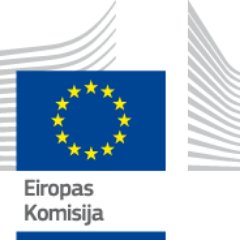 Eiropas Komisijas pārstāvniecība LatvijāBaltā grāmata par Eiropas nākotni – debates ar Latvijas organizēto pilsonisko sabiedrībuES māja, Aspazijas bulvāris 28, Rīga2016. gada 2. jūnijsDALĪBNIEKU SARAKSTSUzvārds, vārdsAmatsDarbavietaĀbeltiņa, Ariadna LocekleEiropas Ekonomikas un sociālo lietu komitejaBajanova, Jekaterina Arodbiedrību darba koordinētājaLatvijas Industriālo nozaru arodbiedrībaBelova, MairaPrezidenteLatvijas Studentu ApvienībaBogustovs, AnsisŽurnālistsRīga TV24 un Latvijas RadioBuraka, Viktorija Komunikācijas vadītājaLatvijas Darba devēju konfederācijaCelmiņa, Laura Komunikācijas grupas vecākā referenteLatvijas Republikas Ārlietu ministrijaGavrilovs, VitālijsLoceklisEiropas Ekonomikas un sociālo lietu komitejaGrīnfelde, Anda Arodbiedrības biroja eksperte sociāli ekonomiskajos jautājumosLatvijas Izglītības un zinātnes darbinieku arodbiedrībaGroza, Signe Politikas nodaļas pārstāveEiropas Komisijas pārstāvniecība LatvijāJaunsleinis, AndrisPriekšsēdētājsLatvijas Pašvaldību savienībaKalniņa-Lukaševica, Zanda Parlamentārā sekretāreLatvijas Republikas Ārlietu ministrijaKalniņš, Kalvis SpeciālistsArodorganizācija Rīgas Siltums ASKarnīte, RaitaAkadēmiķeLatvijas Zinātņu akadēmijaĶīse, IritaBaltijas un Ziemeļvalstu nodaļas vadītāja vietniece Latvijas Republikas Ārlietu ministrijaKiukucāne, IlonaAizvietotājaEiropas Ekonomikas un sociālo lietu komitejaKrīgers, PēterisLoceklisEiropas Ekonomikas un sociālo lietu komitejaLepiksone, Violeta Starptautiskās daļas vadītājaLatvijas Dzelzceļnieku un satiksmes nozares arodbiedrībaMiltoviča, BaibaLocekleEiropas Ekonomikas un sociālo lietu komitejaPaula, Līga Biroja eksperte  augstākās izglītības, zinātnes un pieaugušo izglītības jautājumosLatvijas Izglītības un zinātnes darbinieku arodbiedrībaPfeifers, Guntis Darba aizsardzības ekspertsLatvijas Industriālo nozaru arodbiedrībaPīlēģe, EvitaAttīstības nodaļas vadītājaLatvijas Kultūras koledžaPlota, Sandra DirektoreLatvijas Kultūras koledžaPoika, Aleksandrs JuristsLatvijas Patērētāju interešu aizstāvības asociācijaSavickis, Mareks  LBAS Jauniešu padomes pārstāvisArodorganizācija Rīgas Siltums ASSmildziņš, Āris Darba aizsardzības ekspertsLatvijas Meža nozares arodu biedrībasSpunde, BaibaAsistenteEiropas Ekonomikas un sociālo lietu komitejaŠteinbuka, InnaVadītājaEiropas Komisijas pārstāvniecība LatvijāStrautmanis, GundarsLoceklisEiropas Ekonomikas un sociālo lietu komitejaStūre, Sana Komunikācijas asistenteLatvijas Darba devēju konfederācijaŪdris, ReinisPasniedzējsLatvijas UniversitāteVīksna, Guntra JuristeLatvijas Patērētāju interešu aizstāvības asociācija